Imię i nazwisko ………………………………………………………………..	Klasa ………	Grupa A Rozdział 31. Integracja europejskaPolecenie 1.Przyjrzyj się mapie, a następnie wykonaj polecenia.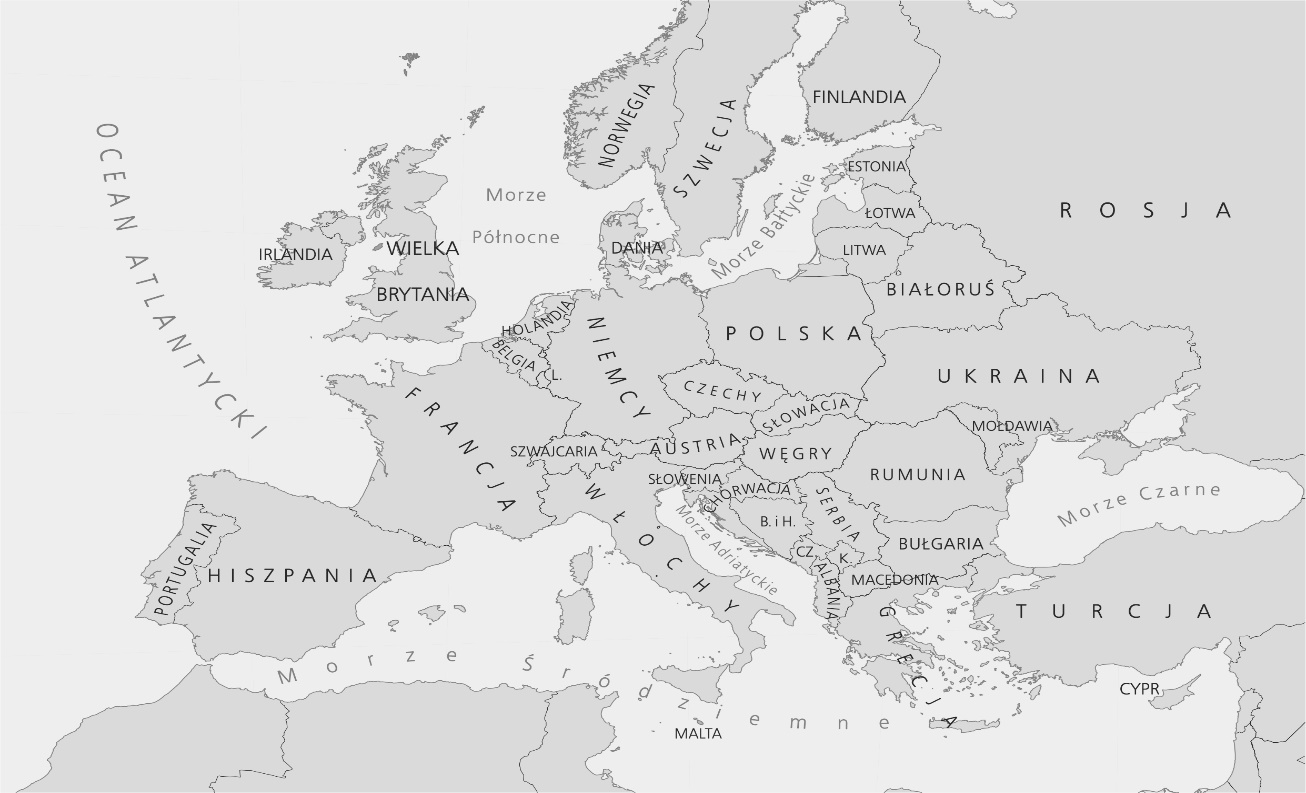 a) Zaznacz na mapie pionowymi kreskami państwa założycielskie EWWiS.b) Zaznacz na mapie poziomymi kreskami państwa, które przystąpiły do EWG w 1973 r.c) Otocz kółkiem nazwy państw, które przystąpiły do UE w 2004 r.Polecenie 2. Wymień dwie przyczyny integracji europejskiej.…………………………………………………………………………………………………………………………………………………………………………………………………………………………………………………………………………………………………………………………………………………………………………………………………………Polecenie 3. Zaznacz wydarzenie, które zapoczątkowało istnienie EWG.□ podpisanie traktatów rzymskich□ podpisanie traktatu z MaastrichtImię i nazwisko ………………………………………………………	Klasa ………	Grupa B Rozdział 31. Integracja europejskaPolecenie 1.Przyjrzyj się mapie, a następnie wykonaj polecenia.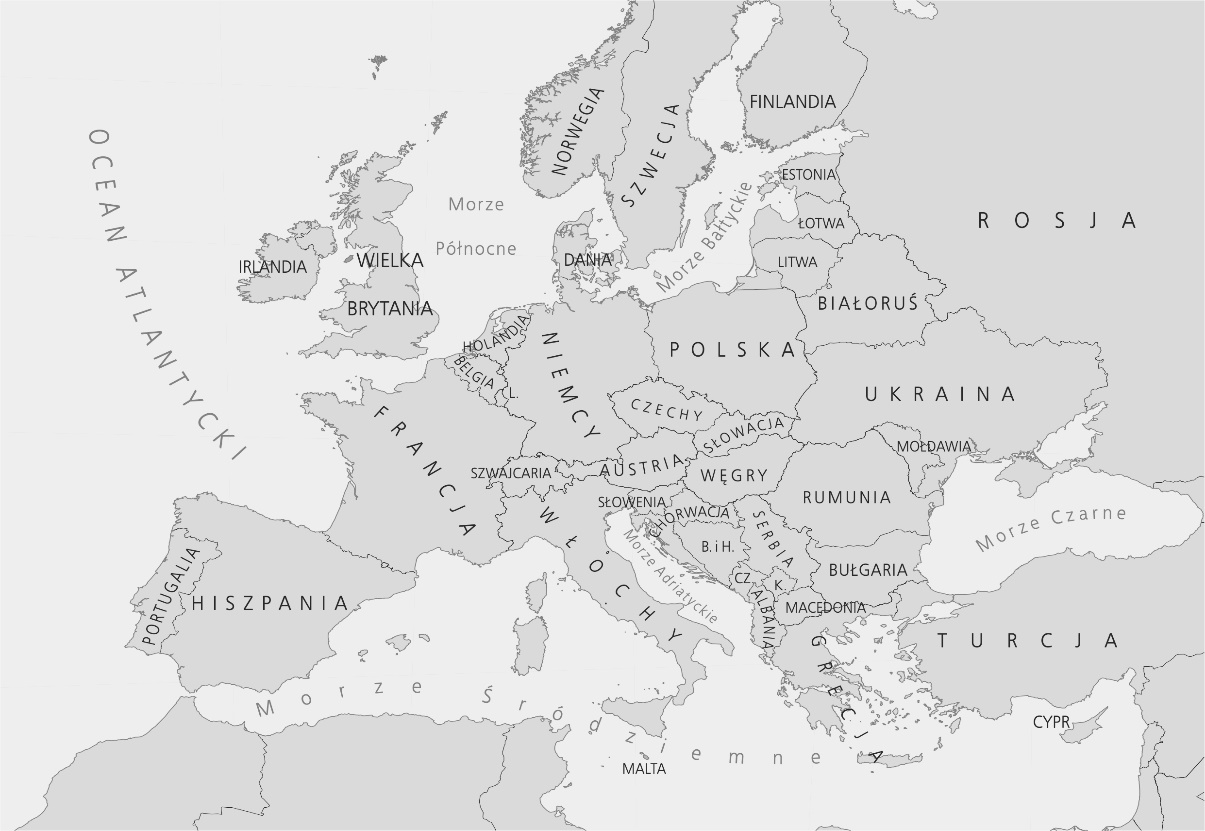 a) Zaznacz na mapie pionowymi kreskami państwa założycielskie EWG.b) Zaznacz na mapie poziomymi kreskami państwa, które przystąpiły do EWG w 1995 r.c) Otocz kółkiem nazwy państw, które przystąpiły do UE w 2004 r.Polecenie 2.Wymień dwie przyczyny, które skłoniły państwa byłego bloku wschodniego do zwrotu na Zachód.…………………………………………………………………………………………………………………………………………………………………………………………………………………………………………………………………………………………………………………………………………………………………………………………………………………………………………………………………………Polecenie 3.Zaznacz wydarzenie, które zapoczątkowało istnienie UE.□ podpisanie traktatów rzymskich□ podpisanie traktatu z Maastricht Rozdział 31. Integracja europejska– model odpowiedzi (10 pkt) Grupa A Polecenie 1. (0–7) a) Francja, RFN, Włochy, Belgia, Holandia, Luksemburg (2 pkt – zaznaczenie 6 państw, 1 pkt – zaznaczenie 4–5 państw)b) Wielka Brytania, Irlandia, Dania(2 pkt – zaznaczenie 3 państw, 1 pkt – zaznaczenie 2 państw)c) Estonia, Łotwa, Litwa, Polska, Czechy, Słowacja, Węgry, Słowenia, Malta, Cypr(3 pkt – zakreślenie 10 państw, 2 pkt – zakreślenie 8–9 państw, 1 pkt – zakreślenie 6–7 państw)Polecenie 2. (0–2) Przykładowe odpowiedzi:Obawa przed ekspansją ZSRR.Uniemożliwienie wybuchu kolejnej wojny dzięki powiązaniu ze sobą gospodarek państw europejskich.Dążenie do podniesienia poziomu życia.Polecenie 3. (0–1) □ podpisanie traktatów rzymskichGrupa B Polecenie 1. (0–7) a) Francja, RFN, Włochy, Belgia, Holandia, Luksemburg (2 pkt – zaznaczenie 6 państw, 1 pkt – zaznaczenie 4–5 państw)b) Szwecja, Finlandia, Austria(2 pkt – zaznaczenie 3 państw, 1 pkt – zaznaczenie 2 państw)c) Estonia, Łotwa, Litwa, Polska, Czechy, Słowacja, Węgry, Słowenia, Malta, Cypr(3 pkt – zakreślenie 10 państw, 2 pkt – zakreślenie 8–9 państw, 1 pkt – zakreślenie 6–7 państw)Polecenie 2. (0–2) Przykładowe odpowiedzi:Cywilizacyjne powiązania z Europą Zachodnią.Dążenie mieszkańców do przyjęcia zachodniego standardu życia (dobrobytu, demokracji, poszanowania praw człowieka).Uchronienie się przed ewentualną agresją ZSRR, a później Rosji.Polecenie 3. (0–1) □ podpisanie traktatu z Maastricht